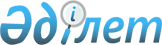 2011 - 2013 жылдарға арналған аудандық бюджет туралыМұнайлы аудандық мәслихатының 2010 жылғы 14 желтоқсандағы № 30/309 шешімі. Маңғыстау облысының Әділет департаментінде 2010 жылғы 30 желтоқсанда № 11-7-83 тіркелді

      Қазақстан Республикасының 2008 жылғы 4 желтоқсандағы № 95-IV Бюджет кодексіне, Қазақстан Республикасының 2001 жылғы 23 қаңтардағы № 148 «Қазақстан Республикасындағы жергілікті мемлекеттік басқару және өзін - өзі басқару туралы» Заңына және Маңғыстау облыстық мәслихатының 2010 жылғы 13 желтоқсандағы № 29/331 «2011 - 2013 жылдарға арналған облыстық бюджет туралы» (нормативтік құқықтық кесімдердің мемлекеттік тіркеу тізілімінде № 2091 болып тіркелген) шешіміне сәйкес, аудандық мәслихат ШЕШІМ ЕТТІ:



      1. 1. 2011 - 2013 жылдарға арналған аудандық бюджет, оның ішінде 2011 жылға 1 - қосымшаға сәйкес мынадай көлемде бекітілсін:



      1) кірістер – 5 119 831 мың теңге, оның ішінде:

      салықтық түсімдер бойынша – 1 857 026 мың теңге;

      салықтық емес түсімдер бойынша – 25 243 мың теңге;

      негізгі капиталды сатудан түсетін түсімдер бойынша – 224 806 мың теңге;

      трансферттер түсімдері бойынша – 3 012 756 мың теңге.



      2) шығындар – 5 377 553 мың теңге;



      3) таза бюджеттік кредиттеу – 235 553 мың теңге, соның ішінде:

      бюджеттік кредиттер – 235 701 мың теңге;

      бюджеттік кредиттерді өтеу – 148 мың теңге;



      4) қаржы активтерімен жасалатын операциялар бойынша сальдо – 0 теңге, соның ішінде:

      қаржы активтерін сатып алу – 0 теңге;

      мемлекеттің қаржы активтерін сатудан түсетін түсімдер – 0 теңге;



      5) бюджет тапшылығы (профициті) – 493 275 мың теңге;



      6) бюджет тапшылығын қаржыландыру (профицитін пайдалану) – 493 275 мың теңге, соның ішінде:

      қарыздар түсімі – 403 434 мың теңге;

      қарыздарды өтеу – 160 645 мың теңге;

      бюджет қаражатының пайдаланылатын қалдықтары – 250 486 мың теңге.

      Ескерту. 1 - тармақ жаңа редакцияда - Мұнайлы аудандық мәслихатының 2011.09.12 № 39/386 (2011.01.01 бастап қолданысқа енгізіледі); 2011.11.03 № 40/405 (2011.01.01 бастап қолданысқа енгізіледі); 2011.12.10 № 41/409 (2011.01.01 бастап қолданысқа енгізіледі) шешімдерімен.



      2. 2011 жылғы аудан бюджетінің кірістер нормативтері мынадай көлемде бекітілсін:



      1) төлем көзінен ұсталатын кірістен алынатын жеке табыс салығы – 100 пайыз;



      2) төлем көзінен ұсталмайтын кірістен алынатын жеке табыс салығы – 0 пайыз;



      3) қызметін біржолғы талондар бойынша жүзеге асыратын жеке тұлғалардан алынатын жеке табыс салығы – 100 пайыз;



      4) төлем көзінен ұсталатын, шетел азаматтарының кірістерінен алынатын жеке табыс салығы – 61,4 пайыз;



      5) төлем көзінен ұсталмайтын шетел азаматтарының кірістерінен алынатын жеке табыс салығы – 100 пайыз;



      6) әлеуметтік салық – 100 пайыз.

      Ескерту. 2 - тармаққа өзгерту енгізілді - Мұнайлы аудандық мәслихатының 2011.02.03 № 32/329 (2011.01.01 бастап қолданысқа енгізіледі); 2011.04.12 № 34/339 (2011.01.01 бастап қолданысқа енгізіледі); 2011.12.10 № 41/409 (2011.01.01 бастап қолданысқа енгізіледі) шешімдерімен.



      3. 2011 жылға арналған аудандық бюджетте облыстық бюджеттен берілген 1 100 464 мың теңге көлемінде субвенция қарастырылғаны ескерілсін.



      3 - 1. 2011 жылы республикалық бюджеттен аудандық бюджетке ағымдағы және даму нысаналы трансферттері мен бюджеттік несие бөлінгендігі қаперге алынсын, оның қолдану реті аудан әкімдігінің қаулысына сәйкес анықталады:

      негізгі орта және жалпы орта білім беретін мемлекеттік мекемелердегі физика, химия, биология кабинеттерін оқу жабдығымен жарақтандыруға;

      бастауыш, негізгі орта және жалпы орта білім беретін мемлекеттік мекемелерде лингофондық және мультимедиялық кабинеттер құруға;

      мектепке дейінгі білім беру ұйымдарындағы мемлекеттік тапсырысты іске асыруға;

      үйде оқытылатын мүгедек балаларды жабдықпен, бағдарламалармен қамтамасыз ету;

      жетім баланы (жетім балаларды) және ата - аналарының қамқорынсыз қалған баланы (балаларды) күтіп - ұстауға асыраушыларына ай сайынғы ақшалай қаражат төлемдері;

      эпизотияға қарсы іс - шараларды өткізуге;

      ауылдық елді мекендер саласының мамандарын әлеуметтік қолдау шараларын іске асыруға;

      «Бизнестің жол картасы - 2020» бағдарламасы аясында шағын кәсіпкерлікті қолдау;

      Батыр селосынан 960 орындық орта мектеп құрылысын бастауға;

      2008-2010 жылдарға арналған мемлекеттік тұрғын үй құрылысы бағдарламасына сәйкес инженерлік коммуникациялық инфрақұрылымды дамытуға, жайластыруға және (немесе) сатып алуға;

      «Нұрлы көш» мемлекеттік бағдарламасына сәйкес Батыр селосындағы инженерлік коммуникациялық инфрақұрылымды дамытуға, жайластыруға және (немесе) сатып алуға;

      мемлекеттік коммуналдық тұрғын үй қорына үй сатып алу және (немесе) тұрғын үй құрылысын салуға;

      ауылдық елді мекендердің әлеуметтік саласының мамандарын әлеуметтік қолдау шараларын іске асыру үшін бюджеттік несиелендіру;

      «Нұрлы көш» бағдарламасының пилоттық жобасын іске асыру шеңберінде Батыр селосынан тұрғын үй салуды және (немесе) сатып алуды бюджеттік несиелендіру;

      мектеп мұғалімдеріне және мектепке дейінгі ұйымдардың тәрбиешілеріне біліктілік санаты үшін қосымша ақы көлемін ұлғайту;

      жұмыспен қамту 2020 бағдарламасына қатысушыларға мемлекеттік қолдау шараларын көрсету;

      жұмыспен қамту орталықтарының қызметін қамтамасыз ету.

      жұмыспен қамту 2020 бағдарламасы шеңберінде инженерлік коммуникациялық инфрақұрылымдардың дамуы.

      Ескерту. 3 - 1 - тармақпен толықтырылды - Мұнайлы аудандық мәслихатының 2011.02.03 № 32/329 (2011.01.01 бастап қолданысқа енгізіледі) Шешімімен; өзгерту енгізілді - Мұнайлы аудандық мәслихатының 2011.04.12 № 34/339 (2011.01.01 бастап қолданысқа енгізіледі); 2011.07.29 № 37/361 (2011.01.01 бастап қолданысқа енгізіледі) Шешімдерімен.



      3 - 2. 2011 жылы облыстық бюджеттен аудандық бюджетке даму нысаналы трансферттері бөлінгендігі қаперге алынсын, оның қолдану реті аудан әкімдігінің қаулысына сәйкес анықталады:

      Басқұдық селосындағы 280 орындық балабақша құрылысына;

      Батыр селосының 110 кВ – Ашық Таратқыш Қондырғы, 110 кВ - Әуелік желі (екі желілік), 110/10 Бас Төмендеткіш Подстанция құрылысын жалғастыруға;

      Батыр селосындағы Бас Төмендеткіш Подстанция - 110/10 - нан Жиынтық Трансформаторлы Подстанция және Жиынтық Таратқыш Қондырғы 10 кВ - ға дейінгі 10 кВ - Әуелік желі құрылысына;

      Жаңа Даулет және Қызылтөбе - 2 елді мекендерінен грейдер автожол құрылысын салу;

      тұрғын үй коммуналдық шаруашылығын жетілдіру бағдарламасы бойынша іске асырылатын жобалардың жобалық сметалық құжаттамасын жасақтау.

      Шоғы батыр атты бейнесі» ескерткішін дайындау.

      2011 - 2012 оқу жылында Қазақстан Республикасындағы жоғарғы оқу орындарында студенттерді оқыту.

      Қызылтөбе - 2 елді мекенінде орналасқан Сыртқы жиынтық таратқыш қондырғы - 6 кВ қондырғысынан Батыр селосының Емір тұрғын үй массивінде салынатын Бас төмендеткіш подстанция - 100/10 дейін Әуелік желі - 6 кВ электр желісінің құрылысы;

      Тұрмыстық қатты қалдықтарды көметін полигон құрылысының жобалық - сметалық құжаттамасын жасақтау;

      Маңғыстау селосындағы авариялық № 102 тұрғын үйді қайта жарақтандыруға жобалық - сметалық құжаттама жасақтау;

      Маңғыстау және Атамекен селоларында су жүйесі құрылысының жобалық - сметалық құжаттамасын жасақтау;

      Атамекен селосындағы 1200 орындық орта мектеп пен Маңғыстау селосындағы 12 - пәтерлік 2 - қабатты 4 тұрғын үй құрылысының жобалық - сметалық құжаттамасына қосымша;

      Басқұдық селосындағы жаңадан пайдалануға берілетін 280 орындық балабақшаның материалдық - техникалық базасын нығайту;

      Қызылтөбе - 2 елді мекеніндегі пайдалануға берілген 280 орындық балабақшаның материалдық - техникалық базасын нығайту.

      Атамекен селолық округінің жобаға енбей қалған тұрғын үй массивтерін газдандыру;

      Ескерту. 3 - 2 - тармақпен толықтырылды - Мұнайлы аудандық мәслихатының 2011.02.03 № 32/329 (2011.01.01 бастап қолданысқа енгізіледі) Шешімімен; өзгерту енгізілді - Мұнайлы аудандық мәслихатының 2011.04.12 № 34/339 (2011.01.01 бастап қолданысқа енгізіледі); 2011.07.29 № 37/361 (2011.01.01 бастап қолданысқа енгізіледі); 2011.09.12 № 39/386 (2011.01.01 бастап қолданысқа енгізіледі); 2011.11.03 № 40/405 (2011.01.01 бастап қолданысқа енгізіледі); 2011.12.10 № 41/409 (2011.01.01 бастап қолданысқа енгізіледі) Шешімдерімен.



      4. Құқық беруге:

      аудандық бюджеттен бөлінетін, азаматтардың жекелеген санаттарына берілетін әлеуметтік төлемдер мынадай көлемде бекітілсін:



      1) азаматтардың өтініш-арыздары бойынша халықтың әлеуметтік тұрғыдан осал топтарына аудан әкімдігінің қаулысына сәйкес бір жолғы материалдық көмек көрсету;



      2) Қазақстан Республикасының мемлекеттік мерекелері мен атаулы күндер құрметіне біржолғы әлеуметтік көмек:

      9 мамыр - Жеңіс күні мерекесі құрметіне берілетін әлеуметтік көмек:

      Ұлы Отан соғысының қатысушылары мен мүгедектеріне 100 000 теңге көлемінде;

      жеңілдіктері мен кепілдіктері жағынан Ұлы Отан соғысының мүгедектеріне теңестірілген адамдарға 60 000 теңге көлемінде, оның ішінде:

      Ауғаныстанда әскери міндетін өтеу кезінде ауруға шалдығу салдарынан мүгедек болған әскери қызметшілерге 60 000 теңге;

      Чернобыль АЭС-індегі аппаттың салдарынан мүгедек болған адамдарға 60 000 теңге;

      жеңілдіктері мен кепілдіктері жағынан Ұлы Отан соғысының қатысушыларына теңестірілген адамдарға 50 000 теңге, оның ішінде:

      бұрынғы КСР Одағы үкімет органдарының шешімдеріне сәйкес ұрыс қимылдары жүріп жатқан кезде Ауғаныстанға жіберілген әскери қызметшілерге 50 000 теңге;

      Чернобыль АЭС - індегі аппаттың зардаптарын жоюға қатысқан адамдарға 50 000 теңге;

      Ұлы Отан соғысы ардагерлерінің қайта тұрмыс құрмаған жесірлеріне 40 000 теңге көлемінде;

      Ұлы Отан соғысы жылдары жанқиярлық еңбегі мен мінсіз әскери қызметі үшін орден, медалдармен марапатталған және 1941 жылғы 22 маусым мен 1945 жылғы 9 мамыр аралығында 6 айдан кем емес жұмыс істегендер (қызмет еткендер) және тылдағы жанқиярлық еңбегі мен мінсіз әскери қызметі үшін орден, медальдармен марапатталмаған адамдарға 10 000 теңге көлемінде;

      Ұлы Отан соғысының қатысушыларына теңестірілгендердің басқа да санаттары (Ұлы Отан соғысы ардагерлерінің қайта тұрмыс құрмаған жесірлерінен басқа) 10 000 теңге көлемінде;

      1988 - 1989 жылдардағы Чернобыль АЭС-індегі апаттың зардаптарын жоюға қатысқан адамдарға 20 000 теңге көлемінде;

      Конституция күні мерекесі құрметіне берілетін әлеуметтік көмек:

      асыраушысынан айырылу жағдайына байланысты мемлекеттік арнаулы жәрдемақы алушылардың балаларына 2 айлық есептік көрсеткіш көлемінде;

      республикалық дәрежедегі дербес зейнеткерлерге 60 айлық есептік көрсеткіш көлемінде;

      облыстық дәрежедегі дербес зейнеткерлерге 36 айлық есептік көрсеткіш көлемінде;

      ауданның Құрметті азаматына 10 айлық есептік көрсеткіш көлемінде;

      Дүниежүзілік мүгедектер күніне берілетін әлеуметтік көмек (қазан):

      барлық топтағы мүгедектер мен 16 жасқа дейінгі мүгедек балаларға 2 айлық есептік көрсеткіш көлемінде.

      Дүниежүзілік қарттар күніне берілетін әлеуметтік көмек (қазан):

      70 жастан асқан жалғызілікті зейнеткерлерге 2 айлық есептік көрсеткіш көлемінде;



      3) облыс әкімінің гранты негізінде білім алушы халықтың әлеуметтік тұрғыдан осал топтарына жататын студенттерге жоғарғы оқу орнындағы оқу ақысы мен ай сайынғы стипендиясын төлеуге әлеуметтік көмек;



      4) үйден оқып және тәрбиеленетін бала кезден мүгедек балаларға ай сайын 5 айлық есептік көрсеткіш көлемінде әлеуметтік көмек;



      5) ай сайын тұрғын үй көмегі:

      коммуналдық шығын төлемдерінің ақысы жанбасылық табыстан артық отбасыларға мұқтаждығына қарай;

      мүгедектігіне байланысты мемлекеттік әлеуметтік жәрдемақы алушыларға 1 айлық есептік көрсеткіш көлемінде.



      6) тоқсан сайынғы әлеуметтік көмек:

      мүгедектігіне байланысты мемлекеттік әлеуметтік жәрдемақы алушыларға 1,5 айлық есептік көрсеткіш көлемінде;

      асыраушысынан айырылу жағдайына байланысты мемлекеттік арнаулы жәрдемақы алушылардың балаларына 1,5 айлық есептік көрсеткіш көлемінде.



      7) ауылдық (селолық) елді мекендерде тұрып, жұмыс істейтін мемлекеттік білім беру ұйымдарының педагог қызметкерлеріне, мемлекеттік денсаулық сақтау ұйымдарының медицина және фармацевтика қызметкерлеріне, мемлекеттік қамсыздандыру ұйымдарының қызметкерлеріне, мемлекеттік мәдениет және спорт ұйымдарының қызметкерлеріне бір жолғы коммуналдық қызметтерді өтеуге және отындарды сатып алуға 12 100 теңге көлемінде Қазақстан Республикасының заңнамасына сәйкес әлеуметтік көмекке;



      8) ауылдық елді мекендерде жұмыс жасайтын мемлекеттік білім беру ұйымдарының қызметкерлеріне, мемлекеттік денсаулық сақтау ұйымдарының медицина және фармацевтика қызметкерлеріне, мәдениет және спорт мемлекеттік ұйымдарының қызметкерлеріне, әлеуметтік қамтамасыз ету мемлекеттік ұйымдарының қызметкерлерге 25 пайыз жоғары жалақы (тарифтік мөлшерлеме) белгіленсін.

      Ескерту. 4 - тармаққа өзгерту енгізілді - Мұнайлы аудандық мәслихатының 2011.04.12 № 34/339 (2011.01.01 бастап қолданысқа енгізіледі); 2011.07.29 № 37/361 (2011.01.01 бастап қолданысқа енгізіледі) Шешімдерімен.



      5. Жергілікті атқарушы органның резервтік қоры 2 905 мың теңге сомасында бекітілсін.

      Ескерту. 5 - тармаққа өзгерту енгізілді - Мұнайлы аудандық мәслихатының 2011.02.03 № 32/329 (2011.01.01 бастап қолданысқа енгізіледі); 2011.06.03 № 35/348 (2011.01.01 бастап қолданысқа енгізіледі); 2011.09.12 № 39/386 (2011.01.01 бастап қолданысқа енгізіледі); 2011.11.03 № 40/405 (2011.01.01 бастап қолданысқа енгізіледі) шешімдерімен.



      6. 4 - қосымшаға сәйкес бюджеттік инвестициялық жобаларды (бағдарламаларды) іске асыруға бағытталған 2011 жылға арналған аудандық бюджеттің бюджеттік даму бағдарламаларының тізбесі бекітілсін.



      7. 5 - қосымшаға аудандық бюджетті атқару барысында секвестрге жатпайтын 2011 жылға арналған бюджеттік бағдарламалар тізбесі бекітілсін.



      8. 6 - қосымшаға сәйкес 2011 жылға арналған әрбір ауылдың (селоның), ауылдық (селолық) округтің бюджеттік бағдарламаларының тізбесі бекітілсін.



      9. Осы шешім 2011 жылдың 1 қаңтарынан бастап қолданысқа енгізіледі.      Сессия төрағасы                         Ю. Нокеров      Аудандық мәслихат

      хатшысы                                 Б. Назар      «КЕЛІСІЛДІ»

      «Мұнайлы аудандық экономика

      және қаржы бөлімі»

      мемлекеттік мекемесінің бастығы

      А. Толыбаева

      14 желтоқсан 2010 жыл

Аудандық мәслихаттың

2011 жылғы 03 ақпандағы

№ 32/329 шешіміне 1 қосымша 2011 жылға арналған аудандық бюджет      Ескерту. 1 - қосымша жаңа редакцияда - Мұнайлы аудандық мәслихатының 2011.09.12 № 39/386 (2011.01.01 бастап қолданысқа енгізіледі); 2011.11.03 № 40/405 (2011.01.01 бастап қолданысқа енгізіледі); 2011.12.10 № 41/409 (2011.01.01 бастап қолданысқа енгізіледі) Шешімдерімен.

Аудандық мәслихаттың

2010 жылғаы 14 желтоқсандағы

№ 30/309 шешіміне 2 қосымша 2012 жылға арналған аудандық бюджет

Аудандық мәслихаттың

2010 жылғаы 14 желтоқсандағы

№ 30/309 шешіміне 3 қосымша 2011 жылға арналған аудандық бюджет

Аудандық мәслихаттың

2011 жылғаы 03 ақпандағы

№ 32/329 шешіміне 4 қосымша      Ескерту. 4 - қосымша жаңа редакцияда - Мұнайлы аудандық мәслихатының 2011.02.03 № 32/329 (2011 жылғы 1 қаңтардан бастап қолданысқа енгізіледі); 2011.11.03 № 40/405 (2011.01.01 бастап қолданысқа енгізіледі) Шешімдерімен. Бюджеттік инвестициялық жобаларды (бағдарламаларды) іске асыруға бағытталған 2011 жылға арналған аудандық бюджеттік бюджеттік даму бағдарламасының тізбесі

Аудандық мәслихаттың

2010 жылғаы 14 желтоқсандағы

№ 30/309 шешіміне 5 қосымша Аудандық бюджетті атқару барысында секвестрге жатпайтын 2011 жылға арналған бюджеттік бағдарламалар тізбесі

Аудандық мәслихаттың

2010 жылғаы 14 желтоқсандағы

№ 30/309 шешіміне 6 қосымша 2011 жылға арналған әрбір ауылдық (селолық), ауылдық (селолық) округтің бюджеттік бағдарламаларының тізбесі      Ескерту. 1 - қосымша жаңа редакцияда - Мұнайлы аудандық мәслихатының 2011.11.03 № 40/405 (2011.01.01 бастап қолданысқа енгізіледі) Шешімімен.
					© 2012. Қазақстан Республикасы Әділет министрлігінің «Қазақстан Республикасының Заңнама және құқықтық ақпарат институты» ШЖҚ РМК
				Сан
Сын
Ішкі Сын
Атауы
Сомасы, мың тенге
111231. К І Р І С Т Е Р5 119 8311Салықтық түсімдер1 857 02601Табыс салығы708 7382Жеке табыс салығы708 73803Әлеуметтік салық505 9081Әлеуметтік салық505 90804Меншікке салынатын салықтар595 6641Мүлікке салынатын салықтар552 7703Жер салығы14 2994Көлік құралдарына салынатын салық28 3105Бірыңғай жер салығы28505Тауарларға, жұмыстарға және қызметтерге салынатын iшкi салықтар38 0012Акциздер10 4703Табиғи және басқа да ресурстарды пайдаланғаны үшiн түсетiн түсiмдер9 5064Кәсіпкерлік және кәсіби қызметті жүргізгені үшін алынатын алымдар17 5815Құмар ойын бизнеске салық44408Заңдық мәнді іс-әрекеттерді жасағаны және (немесе) оған уәкілеттігі бар мемлекеттік органдар немесе лауазымды адамдар құжаттар бергені үшін алатын міндетті төлемдер8 7151Мемлекеттік баж8 7152
Салықтық емес түсiмдер25 24301Мемлекеттік меншіктен түсетін кірістер4 0531Мемлекеттік кәсіпорындардың таза кірісі бөлігінің түсімдері2175Мемлекет меншігіндегі мүлікті жалға беруден түсетін кірістер3 83602Мемлекеттік бюджеттен қаржыландырылатын мемлекеттік мекемелердің тауарларды (жұмыстарды, қызметтерді) өткізуінен түсетін түсімдер101Мемлекеттік бюджеттен қаржыландырылатын мемлекеттік мекемелердің тауарларды (жұмыстарды, қызметтерді) өткізуінен түсетін түсімдер1003Мемлекеттік бюджеттен қаржыландырылатын мемлекеттік мекемелер ұйымдастыратын мемлекеттік сатып алуды өткізуден түсетін ақша түсімдері141Мемлекеттік бюджеттен қаржыландырылатын мемлекеттік мекемелер ұйымдастыратын мемлекеттік сатып алуды өткізуден түсетін ақша түсімдері1404Мемлекеттік бюджеттен қаржыландырылатын, сондай-ақ Қазақстан Республикасы Ұлттық Банкінің бюджетінен (шығыстар сметасынан) ұсталатын және қаржыландырылатын мемлекеттік мекемелер салатын айыппұлдар, өсімпұлдар, санкциялар, өндіріп алулар20 7201Мұнай секторы ұйымдарынан түсетін түсімдерді қоспағанда, мемлекеттік бюджеттен қаржыландырылатын, сондай-ақ Қазақстан Республикасы Ұлттық Банкінің бюджетінен (шығыстар сметасынан) ұсталатын және қаржыландырылатын мемлекеттік мекемелер салатын айыппұлдар, өсімпұлдар, санкциялар, өндіріп алулар20 72006Басқа да салықтық емес түсiмдер4461Басқа да салықтық емес түсiмдер4463
Негізгі капиталды сатудан түсетін түсімдер224 80601Мемлекеттік мекемелерге бекітілген мемлекеттік мүлікті сату87 3191Мемлекеттік мекемелерге бекітілген мемлекеттік мүлікті сату87 31903Жерді және материалдық емес активтерді сату137 4871Жерді сату135 0752Материалдық емес активтерді сату2 4124
Трансферттердің түсімдері3 012 75602Мемлекеттік басқарудың жоғары тұрған органдарынан түсетін трансферттер3 012 7562Облыстық бюджеттен түсетін трансферттер3 012 756Фтоп
Әкімші
Бағ
Атауы
Сомасы, мың тенге
111232. ШЫҒЫНДАР5 377 5531Жалпы сипаттағы мемлекеттік қызметтер196 895112Аудан (облыстық маңызы бар қала) мәслихатының аппараты12 673001Аудан (облыстық маңызы бар қала) мәслихатының қызметін қамтамасыз ету11 774002Ақпараттық жүйелер құру899122Аудан (облыстық маңызы бар қала) әкімінің аппараты84 904001Аудан (облыстық маңызы бар қала) әкімінің қызметін қамтамасыз ету жөніндегі қызметтер81 233002Ақпараттық жүйелер құру2 959003Мемлекеттік органдардың күрделі шығыстары712Маңғыстау селосы әкімінің аппараты123Қаладағы аудан, аудандық маңызы бар қала, кент, ауыл (село), ауылдық (селолық) округ әкімінің аппараты16 015001Қаладағы ауданның, аудандық маңызы бар қаланың, кент, ауыл (село), ауылдық (селолық) округ әкімінің қызметін қамтамасыз ету жөніндегі қызметтер15 835022Мемлекеттік органдардың күрделі шығыстары180Баянды селосы әкімінің аппараты123Қаладағы аудан, аудандық маңызы бар қала, кент, ауыл (село), ауылдық (селолық) округ әкімінің аппараты10 872001Қаладағы ауданның, аудандық маңызы бар қаланың, кент, ауыл (село), ауылдық (селолық) округ әкімінің қызметін қамтамасыз ету жөніндегі қызметтер10 692022Мемлекеттік органдардың күрделі шығыстары180Қызылтөбе селолық округ әкімінің аппараты123Қаладағы аудан, аудандық маңызы бар қала, кент, ауыл (село), ауылдық (селолық) округ әкімінің аппараты12 908001Қаладағы ауданның, аудандық маңызы бар қаланың, кент, ауыл (село), ауылдық (селолық) округ әкімінің қызметін қамтамасыз ету жөніндегі қызметтер11 728022Мемлекеттік органдардың күрделі шығыстары1 180Атамекен селолық округ әкімінің аппараты123Қаладағы аудан, аудандық маңызы бар қала, кент, ауыл (село), ауылдық (селолық) округ әкімінің аппараты11 779001Қаладағы ауданның, аудандық маңызы бар қаланың, кент, ауыл (село), ауылдық (селолық) округ әкімінің қызметін қамтамасыз ету жөніндегі қызметтер11 545022Мемлекеттік органдардың күрделі шығыстары234Басқұдық селолық округ әкімінің аппараты123Қаладағы аудан, аудандық маңызы бар қала, кент, ауыл (село), ауылдық (селолық) округ әкімінің аппараты10 810001Қаладағы ауданның, аудандық маңызы бар қаланың, кент, ауыл (село), ауылдық (селолық) округ әкімінің қызметін қамтамасыз ету жөніндегі қызметтер10 630022Мемлекеттік органдардың күрделі шығыстары180Даулет селолық округ әкімінің аппараты123Қаладағы аудан, аудандық маңызы бар қала, кент, ауыл (село), ауылдық (селолық) округ әкімінің аппараты11 513001Қаладағы ауданның, аудандық маңызы бар қаланың, кент, ауыл (село), ауылдық (селолық) округ әкімінің қызметін қамтамасыз ету жөніндегі қызметтер11 333022Мемлекеттік органдардың күрделі шығыстары180Батыр селолық округ әкімінің аппараты123Қаладағы аудан, аудандық маңызы бар қала, кент, ауыл (село), ауылдық (селолық) округ әкімінің аппараты2 077001Қаладағы ауданның, аудандық маңызы бар қаланың, кент, ауыл (село), ауылдық (селолық) округ әкімінің қызметін қамтамасыз ету жөніндегі қызметтер2 077459Ауданның (облыстық маңызы бар қаланың) экономика және қаржы бөлімі23 344001Экономикалық саясатты, қалыптастыру мен дамыту, мемлекеттік жоспарлау ауданның (облыстық маңызы бар қаланың) бюджеттік атқару және коммуналдық меншігін басқару саласындағы мемлекеттік саясатты іске асыру жөніндегі қызметтер18 703002Ақпараттық жүйелер құру899011Коммуналдық меншікке түскен мүлікті есепке алу, сақтау, бағалау және сату3 162015Мемлекеттік органдардың күрделі шығыстары5802Қорғаныс10 141122Аудан (облыстық маңызы бар қала) әкімінің аппараты10 141005Жалпыға бiрдей әскери мiндеттi атқару шеңберiндегі iс-шаралар10 1413Қоғамдық тәртіп, қауіпсіздік, құқықтық, сот, қылмыстық-атқару қызметі4 500458Ауданның (облыстық маңызы бар қаланың) тұрғын үй-коммуналдық шаруашылығы, жолаушылар көлігі және автомобиль жолдары бөлімі4 500021Елдi мекендерде жол жүрісі қауiпсiздiгін қамтамасыз ету4 5004Білім беру2 575 966Маңғыстау селосы әкімінің аппараты123Қаладағы аудан, аудандық маңызы бар қала, кент, ауыл (село), ауылдық (селолық) округ әкімінің аппараты77 827004Мектепке дейінгі тәрбие ұйымдарын қолдау50 863005Ауылдық (селолық) жерлерде балаларды мектепке дейін тегін алып баруды және кері алып келуді ұйымдастыру26 684025Мектеп мұғалімдеріне және мектепке дейінгі ұйымдардың тәрбиешілеріне біліктілік санаты үшін қосымша ақының көлемін ұлғайту280Қызылтөбе селолық округ әкімінің аппараты123Қаладағы аудан, аудандық маңызы бар қала, кент, ауыл (село), ауылдық (селолық) округ әкімінің аппараты79 773004Мектепке дейінгі тәрбие ұйымдарын қолдау65 768005Ауылдық (селолық) жерлерде балаларды мектепке дейін тегін алып баруды және кері алып келуді ұйымдастыру14 005Баянды селосы әкімінің аппараты123Қаладағы аудан, аудандық маңызы бар қала, кент, ауыл (село), ауылдық (селолық) округ әкімінің аппараты6 191004Мектепке дейінгі тәрбие ұйымдарын қолдау6 191Атамекен селолық округ әкімінің аппараты123Қаладағы аудан, аудандық маңызы бар қала, кент, ауыл (село), ауылдық (селолық) округ әкімінің аппараты16 399004Мектепке дейінгі тәрбие ұйымдарын қолдау16 399Басқұдық селолық округ әкімінің аппараты123Қаладағы аудан, аудандық маңызы бар қала, кент, ауыл (село), ауылдық (селолық) округ әкімінің аппараты24 818004Мектепке дейінгі тәрбие ұйымдарын қолдау24 818464Ауданның (облыстық маңызы бар қаланың) білім бөлімі1 548 208001Жергілікті деңгейде білім беру саласындағы мемлекеттік саясатты іске асыру жөніндегі қызметтер28 785012Мемлекеттік органдардың күрделі шығыстары180002Ақпараттық жүйелер құру899003Жалпы білім беру1 294 269006Балаларға қосымша білім беру87 178009Мектепке дейінгі тәрбие ұйымдарының қызметін қамтамасыз ету35 979005Ауданның (облыстық маңызы бар қаланың) мемлекеттік білім беру мекемелер үшін оқулықтар мен оқу-әдiстемелiк кешендерді сатып алу және жеткізу13 069007Аудандық (қалалық) ауқымдағы мектеп олимпиадаларын және мектептен тыс іс-шараларды өткiзу4 017011Өңірлік жұмыспен қамту және кадрларды қайта даярлау стратегиясын іске асыру шеңберінде білім беру объектілерін күрделі, ағымды жөндеу58 391015Жетім баланы (жетім балаларды) және ата-аналарының қамқорынсыз қалған баланы (балаларды) күтіп-ұстауға асыраушыларына ай сайынғы ақшалай қаражат төлемдері4 234020Үйде оқытылатын мүгедек балаларды жабдықпен, бағдарламалық қамтыммен қамтамасыз ету5 467021Мектеп мұғалімдеріне және мектепке дейінгі ұйымдардың тәрбиешілеріне біліктілік санаты үшін қосымша ақы көлемін ұлғайту15 740466Ауданның (облыстық маңызы бар қаланың) сәулет, қала құрылысы және құрылыс бөлімі822 750037Білім беру объектілерін салу және реконструкциялау822 7506Әлеуметтік көмек және әлеуметтік қамсыздандыру248 911Маңғыстау селосы әкімінің аппараты123Қаладағы аудан, аудандық маңызы бар қала, кент, ауыл (село), ауылдық (селолық) округ әкімінің аппараты1 449003Мұқтаж азаматтарға үйінде әлеуметтік көмек көрсету1 449Қызылтөбе селолық округ әкімінің аппараты123Қаладағы аудан, аудандық маңызы бар қала, кент, ауыл (село), ауылдық (селолық) округ әкімінің аппараты727003Мұқтаж азаматтарға үйінде әлеуметтік көмек көрсету727451Ауданның (облыстық маңызы бар қаланың) жұмыспен қамту және әлеуметтік бағдарламалар бөлімі246 735001Жергілікті деңгейде халық үшін әлеуметтік бағдарламаларды жұмыспен қамтуды қамтамасыз етуді іске асыру саласындағы мемлекеттік саясатты іске асыру жөніндегі қызметтер15 230021Мемлекеттік органдардың күрделі шығыстары180012Ақпараттық жүйелер құру899002Еңбекпен қамту бағдарламасы54 669004Ауылдық жерлерде тұратын денсаулық сақтау, білім беру, әлеуметтік қамтамасыз ету, мәдениет және спорт мамандарына отын сатып алуға Қазақстан Республикасының заңнамасына сәйкес әлеуметтік көмек көрсету19 578005Мемлекеттік атаулы әлеуметтік көмек19 776006Тұрғын үй көмегі31 796007Жергілікті өкілетті органдардың шешімі бойынша мұқтаж азаматтардың жекелеген топтарына әлеуметтік көмек68 036010Үйден тәрбиеленіп оқытылатын мүгедек балаларды материалдық қамтамасыз ету1 898011Жәрдемақыларды және басқа да әлеуметтік төлемдерді есептеу, төлеу мен жеткізу бойынша қызметтерге ақы төлеу894014Мұқтаж азаматтарға үйде әлеуметтік көмек көрсету13 74501618 жасқа дейінгі балаларға мемлекеттік жәрдемақылар6 750017Мүгедектерді оңалту жеке бағдарламасына сәйкес, мұқтаж мүгедектерді міндетті гигиеналық құралдармен қамтамасыз ету және ымдау тілі мамандарының, жеке көмекшілердің қызмет көрсетуі3 667023Жұмыспен қамту орталықтарының қызметін қамтамасыз ету9 6177Тұрғын үй -коммуналдық шаруашылық1 721 746466Ауданның (облыстық маңызы бар қаланың) сәулет, қала құрылысы және құрылыс бөлімі1 408 446003Мемлекеттік коммуналдық тұрғын үй қорының тұрғын үй құрылысы348 126004Инженерлік коммуникациялық инфрақұрылымды дамыту және жайластыру1 041 308005Коммуналдық шаруашылығын дамыту17 212018Жұмыспен қамту 2020 бағдарламасы шеңберінде инженерлік коммуникациялық инфрақұрылымдардың дамуы1 800458Ауданның (облыстық маңызы бар қаланың) тұрғын үй-коммуналдық шаруашылық, жолаушылар көлігі және автомобиль жолдары бөлімі158 542018Елді мекендерді абаттандыру және көгалдандыру27 548030Өңірлік жұмыспен қамту және кадрларды қайта даярлау стратегиясын іске асыру шеңберінде инженерлік коммуникациялық инфрақұрылымды жөндеу және елді-мекендерді көркейту130 994Маңғыстау селосы әкімінің аппараты123Қаладағы аудан, аудандық маңызы бар қала, кент, ауыл (село), ауылдық (селолық) округ әкімінің аппараты59 867008Елді мекендерде көшелерді жарықтандыру30 186009Елді мекендердің санитариясын қамтамасыз ету17 207011Елді мекендерді абаттандыру мен көгалдандыру12 474Баянды селосы әкімінің аппараты123Қаладағы аудан, аудандық маңызы бар қала, кент, ауыл (село), ауылдық (селолық) округ әкімінің аппараты12 202008Елді мекендерде көшелерді жарықтандыру4 000009Елді мекендердің санитариясын қамтамасыз ету4 100011Елді мекендерді абаттандыру мен көгалдандыру4 102Қызылтөбе селолық округ әкімінің аппараты123Қаладағы аудан, аудандық маңызы бар қала, кент, ауыл (село), ауылдық (селолық) округ әкімінің аппараты40 904008Елді мекендерде көшелерді жарықтандыру21 900009Елді мекендердің санитариясын қамтамасыз ету11 461011Елді мекендерді абаттандыру мен көгалдандыру7 543Атамекен селолық округ әкімінің аппараты123Қаладағы аудан, аудандық маңызы бар қала, кент, ауыл (село), ауылдық (селолық) округ әкімінің аппараты11 692009Елді мекендердің санитариясын қамтамасыз ету6 516011Елді мекендерді абаттандыру мен көгалдандыру5 176Басқұдық селолық округ әкімінің аппараты123Қаладағы аудан, аудандық маңызы бар қала, кент, ауыл (село), ауылдық (селолық) округ әкімінің аппараты13 422008Елді мекендерде көшелерді жарықтандыру4 388009Елді мекендердің санитариясын қамтамасыз ету5 468011Елді мекендерді абаттандыру мен көгалдандыру3 566Даулет селолық округ әкімінің аппараты123Қаладағы аудан, аудандық маңызы бар қала, кент, ауыл (село), ауылдық (селолық) округ әкімінің аппараты16 298008Елді мекендерде көшелерді жарықтандыру9 900009Елді мекендердің санитариясын қамтамасыз ету3 200011Елді мекендерді абаттандыру мен көгалдандыру3 198Батыр селолық округ әкімінің аппараты123Қаладағы аудан, аудандық маңызы бар қала, кент, ауыл (село), ауылдық (селолық) округ әкімінің аппараты373008Елді мекендерде көшелерді жарықтандыру3738Мәдениет, спорт, туризм және ақпараттық кеңістік129 095Баянды селосы әкімінің аппараты123Қаладағы аудан, аудандық маңызы бар қала, кент, ауыл (село), ауылдық (селолық) округ әкімінің аппараты7 701006Жергілікті деңгейде мәдени-демалыс жұмыстарын қолдау7 701Қызылтөбе селолық округ әкімінің аппараты123Қаладағы аудан, аудандық маңызы бар қала, кент, ауыл (село), ауылдық (селолық) округ әкімінің аппараты34 777006Жергілікті деңгейде мәдени-демалыс жұмыстарын қолдау34 777456Ауданның (облыстық маңызы бар қаланың) ішкі саясат бөлімі19 504001Жергілікті деңгейде аппарат, мемлекеттілікті нығайту және азаматтардың әлеуметтік сенімділігін қалыптастыруда мемлекеттік саясатты іске асыру жөніндегі қызметтер7 502006Мемлекеттік органдардың күрделі шығыстары180004Ақпараттық жүйелер құру899002Газеттер мен журналдар арқылы мемлекеттік ақпараттық саясат жүргізу жөніндегі қызметтер7 713005Телерадио хабарларын тарату арқылы мемлекеттік ақпараттық саясатты жүргізу жөніндегі қызметтер3 210457Ауданның (облыстық маңызы бар қаланың) мәдениет, тілдерді дамыту, дене шынықтыру және спорт бөлімі25 613001Жергілікті деңгейде мәдениет, тілдерді дамыту, дене шынықтыру және спорт саласындағы мемлекеттік саясатты іске асыру жөніндегі қызметтер9 872014Мемлекеттік органдардың күрделі шығыстары97002Ақпараттық жүйелер құру899006Аудандық (қалалық) кiтапханалардың жұмыс iстеуi11 745009Аудандық (облыстық маңызы бар қалалық) деңгейде спорттық жарыстар өткiзу1 632010Әртүрлi спорт түрлерi бойынша аудан (облыстық маңызы бар қала) құрама командаларының мүшелерiн дайындау және олардың облыстық спорт жарыстарына қатысуы1 368466Ауданның (облыстық маңызы бар қаланың) сәулет, қала құрылысы және құрылыс бөлімі41500008Спорт объектілерін дамыту1646011Мәдениет объектілерін дамыту3985410Ауыл, су, орман, балық шаруашылығы, ерекше қорғалатын табиғи аумақтар, қоршаған ортаны және жануарлар дүниесін қорғау, жер қатынастары122 245459Ауданның (облыстық маңызы бар қаланың) экономика және қаржы бөлімі31222099Ауылдық елді мекендердегі әлеуметтік сала мамандарын әлеуметтік қолдау шараларын іске асыру31222466Ауданның (облыстық маңызы бар қаланың) сәулет, қала құрылысы және құрылыс бөлімі67170010Ауыл шаруашылығы объектілерін дамыту22170012Сумен жабдықтау жүйесін дамыту45000463Ауданның (облыстық маңызы бар қаланың) жер қатынастары бөлімі10518001Аудан (облыстық маңызы бар қала) аумағында жер қатынастарын реттеу саласындағы мемлекеттік саясатты іске асыру жөніндегі қызметтер9371005Ақпараттық жүйелер құру899007Мемлекеттік органдардың күрделі шығыстары248474Жергілікті деңгейде ауыл шаруашылығы және ветеринария саласындағы мемлекеттік саясатты іске асыру жөніндегі қызметтер13 335001Жергілікті деңгейде ауыл шаруашылығы және ветеринария саласындағы мемлекеттік саясатты іске асыру жөніндегі қызметтер7 165003Мемлекеттік органдардың күрделі шығыстары180002Ақпараттық жүйелер құру899005Мал көмінділерінің (биотермиялық шұңқырлардың) жұмыс істеуін қамтамасыз ету412012Ауыл шаруашылығы жануарларын бірдейлендіру жөніндегі іс-шараларды жүргізу 1 020013Эпизоотияға қарсы іс-шаралар жүргізу3 65911Өнеркәсіп, сәулет, қала құрылысы және құрылыс қызметі15 327466Ауданның (облыстық маңызы бар қаланың) сәулет, қала құрылысы және құрылыс бөлімі15 327001Құрылыс, облыс қалаларының, аудандарының және елді мекендерінің сәулеттік бейнесін жақсарту саласындағы мемлекеттік саясатты іске асыру және ауданның (облыстық маңызы бар қаланың) аумағын оңтайлы және тиімді қала құрылыстық игеруді қамтамасыз ету жөніндегі қызметтер 13 985002Ақпараттық жүйелер құру899015Мемлекеттік органдардың күрделі шығыстары44312Көлiк және коммуникация321 034458Ауданның (облыстық маңызы бар қаланың) тұрғын үй-коммуналдық шаруашылық, жолаушылар көлігі және автомобиль жолдары бөлімі321 034009Өңірлік жұмыспен қамту және кадрларды қайта даярлау стратегиясын іске асыру шеңберінде аудандық маңызы бар автомобиль жолдарын, қала және елді мекендер көшелерін салу және қайта құру, қалалардың және елді мекендердің көшелерін өткізу238 154022Көлік инфрақұрылымын дамыту79 089023Автомобиль жолдарының жұмыс істеуін қамтамасыз ету3 79113Басқалар29 887469Ауданның (облыстық маңызы бар қаланың) кәсіпкерлік бөлімі8 859001Жергілікті деңгейде кәсіпкерлік пен өнеркәсіпті дамыту саласындағы мемлекеттік саясатты іске асыру жөніндегі қызметтер7 245004Мемлекеттік органдардың күрделі шығыстары180002Ақпараттық жүйелер құру899003Кәсіпкерлік қызметті қолдау535451Ауданның (облыстық маңызы бар қаланың) жұмыспен қамту және әлеуметтік бағдарламалар бөлімі6 680022«Бизнестің жол картасы - 2020» бағдарламасы шеңберінде жеке кәсіпкерлікті қолдау6 680458Ауданның (облыстық маңызы бар қаланың) тұрғын үй-коммуналдық шаруашылық, жолаушылар көлігі және автомобиль жолдары бөлімі11 443001Жергілікті деңгейде тұрғын үй-коммуналдық шаруашылығы, жолаушылар көлігі және автомобиль жолдары саласындағы мемлекеттік саясатты іске асыру жөніндегі қызметтер9 078013Мемлекеттік органдардың күрделі шығыстары1 466020Ақпараттық жүйелер құру899459Ауданның (облыстық маңызы бар қаланың) экономика және қаржы бөлімі2 905012Ауданның (облыстық маңызы бар қаланың) жергілікті атқарушы органының резерві2 90515Трансферттер1 806459Ауданның (облыстық маңызы бар қаланың) экономика және қаржы бөлімі1 806006Нысаналы пайдаланылмаған (толық пайдаланылмаған) трансферттерді қайтару1 8063. ТАЗА БЮДЖЕТТІК КРЕДИТТЕУ235 553Бюджеттік кредиттер235 701459Ауданның (облыстық маңызы бар қаланың) экономика және қаржы бөлімі235 701018Ауылдық елді мекендердің әлеуметтік саласының мамандарын әлеуметтік қолдау шараларын іске асыру үшін бюджеттік кредиттер235 701Бюджеттік кредиттерді өтеу1485Бюджеттік кредиттерді өтеу14801Бюджеттік кредиттерді өтеу1481Мемлекеттік бюджеттен берілген бюджеттік кредиттерді өтеу1484. ҚАРЖЫ АКТИВТЕРІМЕН ЖАСАЛАТЫН ОПЕРАЦИЯЛАР БОЙЫНША САЛЬДО0Қаржы активтерін сатып алу0Мемлекеттің қаржы активтерін сатудан түсетін түсімдер05. БЮДЖЕТ ТАПШЫЛЫҒЫ (ПРОФИЦИТІ)-493 2756. БЮДЖЕТ ТАПШЫЛЫҒЫН ҚАРЖЫЛАНДЫРУ (ПРОФИЦИТІН ПАЙДАЛАНУ)493 275Қарыздар түсімі403 4347Қарыздар түсімі403 43401Мемлекеттік ішкі қарыздар403 4342Қарыз алу келісім-шарттары403 434Ауданның (облыстық маңызы бар қаланың) жергілікті атқарушы органы алатын қарыздар403 434Қарыздарды өтеу160 645459Ауданның (облыстық маңызы бар қаланың) экономика және қаржы бөлімі160 645005Жергілікті атқарушы органның жоғары тұрған бюджет алдындағы борышын өтеу39 05322Жергілікті бюджеттен бөлінген пайдаланылмаған бюджеттік кредиттерді қайтару121 592Бюджет қаражатының пайдаланылатын қалдықтары250 486Сан
Сын
Ішкі Сын
Атауы
Сомасы, мың тенге
111231. К І Р І С Т Е Р2 538 3861
Салықтық түсімдер1 945 16601Табыс салығы868 6062Жеке табыс салығы868 60603Әлеуметтік салық631 3241Әлеуметтік салық631 32404Меншікке салынатын салықтар405 1991Мүлікке салынатын салықтар357 0493Жер салығы16 0884Көлік құралдарына салынатын салық31 8215Бірыңғай жер салығы24105Тауарларға, жұмыстарға және қызметтерге салынатын iшкi салықтар29 2892Акциздер7 7533Табиғи және басқа да ресурстарды пайдаланғаны үшiн түсетiн түсiмдер6 7394Кәсіпкерлік және кәсіби қызметті  жүргізгені үшін алынатын алымдар14 3215Құмар ойын бизнеске салық47608Заңдық мәнді іс-әрекеттерді жасағаны және (немесе) оған уәкілеттігі бар мемлекеттік органдар немесе лауазымды адамдар  құжаттар бергені үшін алатын міндетті төлемдер10 7481Мемлекеттік баж10 7482
Салықтық емес түсiмдер10 72001Мемлекеттік меншіктен түсетін кірістер3 5961Мемлекеттік кәсіпорындардың таза кірісі бөлігінің түсімдері3865Мемлекет меншігіндегі мүлікті жалға беруден түсетін кірістер3 21004Мемлекеттік бюджеттен қаржыландырылатын, сондай-ақ Қазақстан Республикасы Ұлттық Банкінің бюджетінен(шығыстар сметасынан) ұсталатын және қаржыландырылатын мемлекеттік мекемелер салатын айыппұлдар, өсімпұлдар, санкциялар, өндіріп алулар7 1241Мұнай секторы ұйымдарынан түсетін түсімдерді қоспағанда, мемлекеттік бюджеттен қаржыландырылатын, сондай-ақ Қазақстан Республикасы Ұлттық Банкінің бюджетінен (шығыстар сметасынан) ұсталатын және қаржыландырылатын мемлекеттік мекемелер салатын айыппұлдар, өсімпұлдар, санкциялар, өндіріп алулар7 1243
Негізгі капиталды сатудан түсетін түсімдер154 10903Жерді және материалдық емес активтерді сату 154 1091Жерді сату153 8912Материалдық емес активтерді сату2184
Трансферттердің түсімдері428 39102Мемлекеттік басқарудың жоғары тұрған органдарынан түсетін трансферттер428 3912Облыстық бюджеттен түсетін трансферттер428 391Фтоп
Әкімші
Бағ
Атауы
Сомасы, мың тенге
111232. ШЫҒЫНДАР2 538 3861
Жалпы сипаттағы мемлекеттік қызметтер200 398112Аудан (облыстық маңызы бар қала) мәслихатының аппараты13 095001Аудан (облыстық маңызы бар қала) мәслихатының қызметін қамтамасыз ету13 095122Аудан (облыстық маңызы бар қала) әкімінің аппараты84 392001Аудан (облыстық маңызы бар қала) әкімінің қызметін қамтамасыз ету жөніндегі қызметтер84 392Маңғыстау селосы әкімінің аппараты123Қаладағы аудан, аудандық маңызы бар қала, кент, ауыл  (село), ауылдық (селолық) округ әкімінің аппараты16 775001Қаладағы ауданның, аудандық маңызы бар қаланың, кент, ауыл (село), ауылдық (селолық) округ әкімінің қызметін қамтамасыз ету жөніндегі қызметтер16 775Баянды селосы әкімінің аппараты123Қаладағы аудан, аудандық маңызы бар қала, кент, ауыл  (село), ауылдық (селолық) округ әкімінің аппараты14 257001Қаладағы ауданның, аудандық маңызы бар қаланың, кент, ауыл (село), ауылдық (селолық) округ әкімінің қызметін қамтамасыз ету жөніндегі қызметтер14 257Қызылтөбе селолық округ әкімінің аппараты123Қаладағы аудан, аудандық маңызы бар қала, кент, ауыл (село), ауылдық (селолық) округ әкімінің аппараты13 668001Қаладағы ауданның, аудандық маңызы бар қаланың, кент, ауыл (село), ауылдық (селолық) округ әкімінің қызметін қамтамасыз ету жөніндегі қызметтер13 668Атамекен селолық округ әкімінің аппараты123Қаладағы аудан, аудандық маңызы бар қала, кент, ауыл  (село), ауылдық (селолық) округ әкімінің аппараты13 167001Қаладағы ауданның, аудандық маңызы бар қаланың, кент, ауыл (село), ауылдық (селолық) округ әкімінің қызметін қамтамасыз ету жөніндегі қызметтер13 167Басқұдық селолық округ әкімінің аппараты123Қаладағы аудан, аудандық маңызы бар қала, кент, ауыл (село), ауылдық (селолық) округ әкімінің аппараты12 493001Қаладағы ауданның, аудандық маңызы бар қаланың, кент, ауыл (село), ауылдық (селолық) округ әкімінің қызметін қамтамасыз ету жөніндегі қызметтер12 493Даулет селолық округ әкімінің аппараты123Қаладағы аудан, аудандық маңызы бар қала, кент, ауыл (село), ауылдық (селолық) округ әкімінің аппараты11 735001Қаладағы ауданның, аудандық маңызы бар қаланың, кент, ауыл (село), ауылдық (селолық) округ әкімінің қызметін қамтамасыз ету жөніндегі қызметтер11 735459Ауданның (облыстық маңызы бар қаланың) экономика және қаржы бөлімі20 816001Экономикалық саясатты, мемлекеттік жоспарлау жүйесін қалыптастыру мен дамыту және ауданды (облыстық маңызы бар қаланы) басқару саласындағы мемлекеттік саясатты іске асыру жөніндегі қызметтер20 8162
Қорғаныс10 326122Аудан (облыстық маңызы бар қала) әкімінің аппараты10 326005Жалпыға бiрдей әскери мiндеттi атқару шеңберiндегі iс-шаралар10 3264
Білім беру1 469 509Маңғыстау селосы әкімінің аппараты123Қаладағы аудан, аудандық маңызы бар қала, кент, ауыл (село), ауылдық (селолық) округ әкімінің аппараты58 037004Мектепке дейінгі тәрбие ұйымдарын қолдау43 037005Ауылдық (селолық) жерлерде балаларды мектепке дейін тегін алып баруды және кері алып келуді ұйымдастыру15 000464Ауданның (облыстық маңызы бар қаланың) білім бөлімі1 411 472001Жергілікті деңгейде білім беру саласындағы мемлекеттік саясатты іске асыру жөніндегі қызметтер13 224003Жалпы білім беру1 260 680006Балалар мен жеткіншектерге қосымша білім беру98 015009Мектепке дейінгі тәрбие ұйымдарының қызметін қамтамасыз ету20 843005Ауданның (облыстық маңызы бар қаланың) мемлекеттік білім беру мекемелер үшін оқулықтар мен оқу-әдiстемелiк кешендерді сатып алу және жеткізу14 412007Аудандық (қалалық) ауқымдағы мектеп олимпиадаларын және мектептен тыс іс-шараларды өткiзу4 2986
Әлеуметтік көмек және әлеуметтік қамсыздандыру198 250Маңғыстау селосы әкімінің аппараты123Қаладағы аудан, аудандық маңызы бар қала, кент, ауыл (село), ауылдық (селолық) округ әкімінің аппараты1 680003Мұқтаж азаматтарға үйінде әлеуметтік көмек көрсету1 680Қызылтөбе селолық округ әкімінің аппараты123Қаладағы аудан, аудандық маңызы бар қала, кент, ауыл (село), ауылдық (селолық) округ әкімінің аппараты715003Мұқтаж азаматтарға үйінде әлеуметтік көмек көрсету715451Ауданның (облыстық маңызы бар қаланың) жұмыспен қамту және әлеуметтік бағдарламалар бөлімі195 855001Жергілікті деңгейде жұмыспен қамтуды қамтамасыз ету үшін әлеуметтік бағдарламаларды іске асыру саласындағы мемлекеттік саясатты іске асыру жөніндегі қызметтер16 355002Еңбекпен қамту бағдарламасы42 136004Ауылдық жерлерде тұратын денсаулық сақтау, білім беру, әлеуметтік қамтамасыз ету, мәдениет және спорт мамандарына отын сатып алуға Қазақстан Республикасының заңнамасына сәйкес әлеуметтік көмек көрсету20 599005Мемлекеттік атаулы әлеуметтік көмек22 260006Тұрғын үй көмегі30 330007Жергілікті өкілетті органдардың шешімі бойынша мұқтаж азаматтардың жекелеген топтарына әлеуметтік көмек32 476010Үйден тәрбиеленіп оқытылатын мүгедек балаларды материалдық қамтамасыз ету2 308011Жәрдемақыларды және басқа да әлеуметтік төлемдерді есептеу, төлеу мен жеткізу бойынша қызметтерге ақы төлеу858014Мұқтаж азаматтарға үйде әлеуметтік көмек көрсету 16 07801618 жасқа дейінгі балаларға мемлекеттік жәрдемақылар6 731017Мүгедектерді оңалту жеке бағдарламасына сәйкес, мұқтаж мүгедектерді міндетті гигиеналық құралдармен қамтамасыз ету және ымдау тілі мамандарының, жеке көмекшілердің қызмет көрсетуі5 7247
Тұрғын үй -коммуналдық шаруашылық504 795466Ауданның (облыстық маңызы бар қаланың) сәулет, қала құрылысы және құрылыс бөлімі331 094004Инженерлік коммуникациялық инфрақұрылымды дамыту және жайластыру331 094458Ауданның (облыстық маңызы бар қаланың) тұрғын үй-коммуналдық шаруашылық, жолаушылар көлігі және автомобиль жолдары бөлімі28 623018Елді мекендерді абаттандыру және көгалдандыру28 623Маңғыстау селосы әкімінің аппараты123Қаладағы аудан, аудандық маңызы бар қала, кент, ауыл (село), ауылдық (селолық) округ әкімінің аппараты58 195008Елді мекендерде көшелерді жарықтандыру32 300009Елді мекендердің санитариясын қамтамасыз ету13 055011Елді мекендерді абаттандыру мен көгалдандыру12 840Баянды селосы әкімінің аппараты123Қаладағы аудан, аудандық маңызы бар қала, кент, ауыл (село), ауылдық (селолық) округ әкімінің аппараты12 091008Елді мекендерде көшелерді жарықтандыру4 280009Елді мекендердің санитариясын қамтамасыз ету3 745011Елді мекендерді абаттандыру мен көгалдандыру4 066Қызылтөбе селолық округ әкімінің аппараты123Қаладағы аудан, аудандық маңызы бар қала, кент, ауыл  (село), ауылдық (селолық) округ әкімінің аппараты38 841008Елді мекендерде көшелерді жарықтандыру23 432009Елді мекендердің санитариясын қамтамасыз ету7 873011Елді мекендерді абаттандыру мен көгалдандыру7 536Атамекен селолық округ әкімінің аппараты123Қаладағы аудан, аудандық маңызы бар қала, кент, ауыл (село), ауылдық (селолық) округ әкімінің аппараты8 238009Елді мекендердің санитариясын қамтамасыз ету3 530011Елді мекендерді абаттандыру мен көгалдандыру4 708Басқұдық селолық округ әкімінің аппараты123Қаладағы аудан, аудандық маңызы бар қала, кент, ауыл (село), ауылдық (селолық) округ әкімінің аппараты11 235008Елді мекендерде көшелерді жарықтандыру3 745009Елді мекендердің санитариясын қамтамасыз ету3 745011Елді мекендерді абаттандыру мен көгалдандыру3 745Даулет селолық округ әкімінің аппараты123Қаладағы аудан, аудандық маңызы бар қала, кент, ауыл (село), ауылдық (селолық) округ әкімінің аппараты16 478008Елді мекендерде көшелерді жарықтандыру10 593009Елді мекендердің санитариясын қамтамасыз ету856011Елді мекендерді абаттандыру мен көгалдандыру5 0298
Мәдениет, спорт, туризм және ақпараттық кеңістік88 450Баянды селосы әкімінің аппараты123Қаладағы аудан, аудандық маңызы бар қала, кент, ауыл (село), ауылдық (селолық) округ әкімінің аппараты8 320006Жергілікті деңгейде мәдени-демалыс жұмыстарын қолдау8 320Қызылтөбе селолық округ әкімінің аппараты123Қаладағы аудан, аудандық маңызы бар қала, кент, ауыл (село), ауылдық (селолық) округ әкімінің аппараты31 088006Жергілікті деңгейде мәдени-демалыс жұмыстарын қолдау31 088456Ауданның (облыстық маңызы бар қаланың) ішкі саясат бөлімі22 240001Жергілікті деңгейде аппарат, мемлекеттілікті нығайту және азаматтардың әлеуметтік сенімділігін қалыптастыруда мемлекеттік саясатты іске асыру жөніндегі қызметтер10 661002Газеттер мен журналдар арқылы мемлекеттiк ақпараттық саясат жүргізу8 176005Телерадиохабарлар арқылы мемлекеттiк ақпараттық саясат жүргізу3 403457Ауданның (облыстық маңызы бар қаланың) мәдениет, тілдерді дамыту, дене шынықтыру және спорт бөлімі26 802001Жергілікті деңгейде мәдениет, тілдерді дамыту, дене шынықтыру және спорт саласындағы мемлекеттік саясатты іске асыру жөніндегі қызметтер10 473006Аудандық (қалалық) кiтапханалардың жұмыс iстеуi13 149009Аудандық (облыстық маңызы бар қалалық) деңгейде спорттық жарыстар өткiзу1 200010Әртүрлi спорт түрлерi бойынша аудан (облыстық маңызы бар қала)  құрама командаларының мүшелерiн дайындау және олардың облыстық спорт жарыстарына қатысуы1 98010
Ауыл, су, орман, балық шаруашылығы, ерекше қорғалатын табиғи аумақтар, қоршаған ортаны және жануарлар дүниесін қорғау, жер қатынастары19 225463Ауданның (облыстық маңызы бар қаланың) жер қатынастары бөлімі9 783001Аудан (облыстық маңызы бар қала) аумағында жер қатынастарын реттеу саласындағы мемлекеттік саясатты іске асыру жөніндегі қызметтер9 783474Ауданның (облыстық маңызы бар қаланың) ауыл шаруашылығы және ветеринария бөлімі9 442001Жергілікті деңгейде ауыл шаруашылығы және ветеринария саласындағы мемлекеттік саясатты іске асыру жөніндегі қызметтер9 44211
Өнеркәсіп, сәулет, қала

құрылыс ы және құрылыс қызметі17 756466Ауданның (облыстық маңызы бар қаланың) сәулет, қала құрылысы және құрылыс бөлімі17 756001Құрылыс, облыс қалаларының, аудандарының және елді мекендерінің сәулеттік бейнесін жақсарту саласындағы мемлекеттік саясатты іске асыру және ауданның (облыстық маңызы бар қаланың) аумағын оңтайлы және тиімді қала құрылыстық игеруді қамтамасыз ету жөніндегі қызметтер 17 75612
Көлiк және коммуникация4 056458Ауданның (облыстық маңызы бар қаланың) тұрғын үй-коммуналдық шаруашылық, жолаушылар көлігі және автомобиль жолдары бөлімі4 056023Автомобиль жолдарының жұмыс істеуін қамтамасыз ету4 05613
Басқалар25 621469Ауданның (облыстық маңызы бар қаланың) кәсіпкерлік бөлімі8 700001Жергілікті деңгейде кәсіпкерлік пен өнеркәсіпті дамыту саласындағы мемлекеттік саясатты іске асыру жөніндегі қызметтер8 165003Кәсіпкерлік қызметті қолдау535458Ауданның (облыстық маңызы бар қаланың) тұрғын үй-коммуналдық шаруашылық, жолаушылар көлігі және автомобиль жолдары бөлімі9 921001Жергілікті деңгейде тұрғын үй-коммуналдық шаруашылығы, жолаушылар көлігі және автомобиль жолдары саласындағы мемлекеттік саясатты іске асыру жөніндегі қызметтер9 921459Ауданның (облыстық маңызы бар қаланың) экономика және қаржы бөлімі7 000012Ауданның (облыстық маңызы бар қаланың) жергілікті атқарушы органының резерві 7 00015
Трансферттер0459Ауданның (облыстық маңызы бар қаланың) экономика және қаржы бөлімі0006Нысаналы пайдаланылмаған (толық пайдаланылмаған) трансферттерді қайтару03. ТАЗА БЮДЖЕТТІК КРЕДИТТЕУ0Бюджеттік кредиттер0Бюджеттік кредиттерді өтеу04. ҚАРЖЫ АКТИВТЕРІМЕН ОПЕРАЦИЯЛАР БОЙЫНША САЛЬДО0Қаржы активтерін сатып алу05. БЮДЖЕТ ТАПШЫЛЫҒЫ  (ПРОФИЦИТІ)06. БЮДЖЕТ ТАПШЫЛЫҒЫН

ҚАРЖЫЛАНДЫРУ(ПРОФИЦИТІН ПАЙДАЛАНУ)0СанСын
Ішкі Сын
Атауы
Сомасы,
мың тенге
111231. К І Р І С Т Е Р2 604 6491Салықтық түсімдер2 186 58301Табыс  салығы954 8362Жеке табыс  салығы954 83603Әлеуметтік салық755 3451Әлеуметтік салық755 34504Меншікке салынатын салықтар433 5631Мүлікке салынатын салықтар382 0443Жер салығы17 2154Көлік құралдарына  салынатын салық34 0465Бірыңғай жер салығы25805Тауарларға, жұмыстарға және қызметтерге салынатын iшкi салықтар31 3392Акциздер8 2973Табиғи және басқа да ресурстарды пайдаланғаны үшiн түсетiн түсiмдер7 2104Кәсіпкерлік  және  кәсіби қызметті  жүргізгені үшін алынатын алымдар15 3235Құмар ойын бизнеске салық50908Заңдық мәнді іс-әрекеттерді жасағаны және (немесе) оған уәкілеттігі бар мемлекеттік органдар немесе лауазымды адамдар  құжаттар бергені үшін алатын міндетті төлемдер11 5001Мемлекеттік баж11 5002Салықтық емес түсiмдер11 24601Мемлекеттік меншіктен түсетін кірістер3 6231Мемлекеттік кәсіпорындардың таза кірісі бөлігінің түсімдері4135Мемлекет меншігіндегі мүлікті жалға беруден түсетін кірістер3 21004Мемлекеттік бюджеттен қаржыландырылатын, сондай-ақ Қазақстан Республикасы Ұлттық Банкінің бюджетінен(шығыстар сметасынан) ұсталатын және қаржыландырылатын мемлекеттік мекемелер салатын айыппұлдар, өсімпұлдар, санкциялар, өндіріп алулар7 6231Мұнай секторы ұйымдарынан түсетін түсімдерді қоспағанда, мемлекеттік бюджеттен қаржыландырылатын, сондай-ақ Қазақстан Республикасы Ұлттық Банкінің бюджетінен (шығыстар сметасынан) ұсталатын және қаржыландырылатын мемлекеттік мекемелер салатын айыппұлдар, өсімпұлдар, санкциялар, өндіріп алулар7 6233Негізгі капиталды сатудан түсетін түсімдер164 89703Жерді және материалдық емес активтерді сату 164 8971Жерді сату164 6632Материалдық емес активтерді сату 2344Трансферттердің түсімдері241 92302Мемлекеттік басқарудың жоғары тұрған органдарынан түсетін трансферттер241 9232Облыстық бюджеттен түсетін трансферттер241 923Фтоп
Әкімші
Бағ
Атауы
Сомасы, мың тенге
111232. ШЫҒЫНДАР2 604 6491Жалпы сипаттағы мемлекеттік қызметтер207 802112Аудан (облыстық маңызы бар қала) мәслихатының аппараты13 600001Аудан (облыстық маңызы бар қала) мәслихатының қызметін қамтамасыз ету13 600122Аудан (облыстық маңызы бар қала) әкімінің аппараты87 573001Аудан (облыстық маңызы бар қала) әкімінің қызметін қамтамасыз ету жөніндегі қызметтер87 573Маңғыстау селосы әкімінің аппараты123Қаладағы аудан, аудандық маңызы бар қала, кент, ауыл (село), ауылдық (селолық) округ әкімінің аппараты17 446001Қаладағы ауданның, аудандық маңызы бар қаланың, кент, ауыл (село), ауылдық (селолық) округ әкімінің қызметін қамтамасыз ету жөніндегі қызметтер17 446Баянды селосы әкімінің аппараты123Қаладағы аудан, аудандық маңызы бар қала, кент, ауыл (село), ауылдық (селолық) округ әкімінің аппараты14 800001Қаладағы ауданның, аудандық маңызы бар қаланың, кент, ауыл (село), ауылдық (селолық) округ әкімінің қызметін қамтамасыз ету жөніндегі қызметтер14 800Қызылтөбе селолық округ әкімінің аппараты123Қаладағы аудан, аудандық маңызы бар қала, кент, ауыл (село), ауылдық (селолық) округ әкімінің аппараты14 200001Қаладағы ауданның, аудандық маңызы бар қаланың, кент, ауыл (село), ауылдық (селолық) округ әкімінің қызметін қамтамасыз ету жөніндегі қызметтер14 200Атамекен селолық округ әкімінің аппараты123Қаладағы аудан, аудандық маңызы бар қала, кент, ауыл (село), ауылдық (селолық) округ әкімінің аппараты13 700001Қаладағы ауданның, аудандық маңызы бар қаланың, кент, ауыл (село), ауылдық (селолық) округ әкімінің қызметін қамтамасыз ету жөніндегі қызметтер13 700Басқұдық селолық округ әкімінің аппараты123Қаладағы аудан, аудандық маңызы бар қала, кент, ауыл (село), ауылдық (селолық) округ әкімінің аппараты13 000001Қаладағы ауданның, аудандық маңызы бар қаланың, кент, ауыл (село), ауылдық (селолық) округ әкімінің қызметін қамтамасыз ету жөніндегі қызметтер13 000Даулет селолық округ әкімінің аппараты123Қаладағы аудан, аудандық маңызы бар қала, кент, ауыл (село), ауылдық (селолық) округ әкімінің аппараты12 200001Қаладағы ауданның, аудандық маңызы бар қаланың, кент, ауыл (село), ауылдық (селолық) округ әкімінің қызметін қамтамасыз ету жөніндегі қызметтер12 200459Ауданның (облыстық маңызы бар қаланың) экономика және қаржы бөлімі21 283001Экономикалық саясатты, мемлекеттік жоспарлау жүйесін қалыптастыру мен дамыту және ауданды (облыстық маңызы бар қаланы) басқару саласындағы мемлекеттік саясатты іске асыру жөніндегі қызметтер21 2832Қорғаныс10 945122Аудан (облыстық маңызы бар қала) әкімінің аппараты10 945005Жалпыға бiрдей әскери мiндеттi атқару шеңберiндегі iс-шаралар10 9454Білім беру1 491 486Маңғыстау селосы әкімінің аппараты123Қаладағы аудан, аудандық маңызы бар қала, кент, ауыл  (село), ауылдық (селолық) округ әкімінің аппараты61 050004Мектепке дейінгі тәрбие ұйымдарын қолдау46 050005Ауылдық (селолық) жерлерде балаларды мектепке дейін тегін алып баруды және кері алып келуді ұйымдастыру15 000464Ауданның (облыстық маңызы бар қаланың) білім бөлімі1 430 436001Жергілікті деңгейде білім беру саласындағы мемлекеттік саясатты іске асыру жөніндегі қызметтер13 356003Жалпы білім беру1 279 015006Балалар мен жеткіншектерге қосымша білім беру99 000009Мектепке дейінгі тәрбие ұйымдарының қызметін қамтамасыз ету20 168005Ауданның (облыстық маңызы бар қаланың) мемлекеттік білім беру мекемелер үшін оқулықтар мен оқу-әдiстемелiк кешендерді сатып алу және жеткізу14 556007Аудандық (қалалық) ауқымдағы мектеп олимпиадаларын және мектептен тыс іс-шараларды өткiзу4 3416Әлеуметтік көмек және әлеуметтік қамсыздандыру208 524Маңғыстау селосы әкімінің аппараты123Қаладағы аудан, аудандық маңызы бар қала, кент, ауыл  (село), ауылдық (селолық) округ әкімінің аппараты1 764003Мұқтаж азаматтарға үйінде әлеуметтік көмек көрсету1 764Қызылтөбе селолық округ әкімінің аппараты123Қаладағы аудан, аудандық маңызы бар қала, кент, ауыл  (село), ауылдық (селолық) округ әкімінің аппараты750003Мұқтаж азаматтарға үйінде әлеуметтік көмек көрсету750451Ауданның (облыстық маңызы бар қаланың) жұмыспен қамту және әлеуметтік бағдарламалар бөлімі206 010001Жергілікті деңгейде жұмыспен қамтуды қамтамасыз ету үшін әлеуметтік бағдарламаларды іске асыру саласындағы мемлекеттік саясатты іске асыру жөніндегі қызметтер17 172002Еңбекпен қамту бағдарламасы44 243004Ауылдық жерлерде тұратын денсаулық сақтау, білім беру, әлеуметтік қамтамасыз ету, мәдениет және спорт мамандарына отын сатып алуға Қазақстан Республикасының заңнамасына сәйкес әлеуметтік көмек көрсету21 629005Мемлекеттік атаулы әлеуметтік көмек23 373006Тұрғын үй көмегі31 847007Жергілікті өкілетті органдардың шешімі бойынша мұқтаж азаматтардың жекелеген топтарына әлеуметтік көмек34 464010Үйден тәрбиеленіп оқытылатын мүгедек балаларды материалдық қамтамасыз ету2 423011Жәрдемақыларды және басқа да әлеуметтік төлемдерді есептеу, төлеу мен жеткізу бойынша қызметтерге ақы төлеу900014Мұқтаж азаматтарға үйде әлеуметтік көмек көрсету 16 88201618 жасқа дейінгі балаларға мемлекеттік жәрдемақылар7 067017Мүгедектерді оңалту жеке бағдарламасына сәйкес, мұқтаж мүгедектерді міндетті гигиеналық құралдармен қамтамасыз ету және ымдау тілі мамандарының, жеке көмекшілердің қызмет көрсетуі6 0107Тұрғын үй-коммуналдық шаруашылық525 596466Ауданның (облыстық маңызы бар қаланың) сәулет, қала құрылысы және құрылыс бөлімі339 737004Инженерлік коммуникациялық инфрақұрылымды дамыту және жайластыру339 737458Ауданның (облыстық маңызы бар қаланың) тұрғын үй-коммуналдық шаруашылық, жолаушылар көлігі және автомобиль жолдары бөлімі30 626018Елді мекендерді абаттандыру және көгалдандыру30 626Маңғыстау селосы әкімінің аппараты123Қаладағы аудан, аудандық маңызы бар қала, кент, ауыл (село), ауылдық (селолық) округ әкімінің аппараты62 266008Елді мекендерде көшелерді жарықтандыру34 560009Елді мекендердің санитариясын қамтамасыз ету13 967011Елді мекендерді абаттандыру мен көгалдандыру13 739Баянды селосы әкімінің аппараты123Қаладағы аудан, аудандық маңызы бар қала, кент, ауыл (село), ауылдық (селолық) округ әкімінің аппараты12 937008Елді мекендерде көшелерді жарықтандыру4 580009Елді мекендердің санитариясын қамтамасыз ету4 007011Елді мекендерді абаттандыру мен көгалдандыру4 350Қызылтөбе селолық округ әкімінің аппараты123Қаладағы аудан, аудандық маңызы бар қала, кент, ауыл (село), ауылдық (селолық) округ әкімінің аппараты41 561008Елді мекендерде көшелерді жарықтандыру25 073009Елді мекендердің санитариясын қамтамасыз ету8 424011Елді мекендерді абаттандыру мен көгалдандыру8 064Атамекен селолық округ әкімінің аппараты123Қаладағы аудан, аудандық маңызы бар қала, кент, ауыл (село), ауылдық (селолық) округ әкімінің аппараты8 818009Елді мекендердің санитариясын қамтамасыз ету3 780011Елді мекендерді абаттандыру мен көгалдандыру5 038Басқұдық селолық округ әкімінің аппараты123Қаладағы аудан, аудандық маңызы бар қала, кент, ауыл (село), ауылдық (селолық) округ әкімінің аппараты12 018008Елді мекендерде көшелерді жарықтандыру4 006009Елді мекендердің санитариясын қамтамасыз ету4 006011Елді мекендерді абаттандыру мен көгалдандыру4 006Даулет селолық округ әкімінің аппараты123Қаладағы аудан, аудандық маңызы бар қала, кент, ауыл (село), ауылдық (селолық) округ әкімінің аппараты17 633008Елді мекендерде көшелерді жарықтандыру11 335009Елді мекендердің санитариясын қамтамасыз ету916011Елді мекендерді абаттандыру мен көгалдандыру5 3828Мәдениет, спорт, туризм және ақпараттық кеңістік91 236Баянды селосы әкімінің аппараты123Қаладағы аудан, аудандық маңызы бар қала, кент, ауыл (село), ауылдық (селолық) округ әкімінің аппараты8 570006Жергілікті деңгейде мәдени-демалыс жұмыстарын қолдау8 570Қызылтөбе селолық округ әкімінің аппараты123Қаладағы аудан, аудандық маңызы бар қала, кент, ауыл (село), ауылдық (селолық) округ әкімінің аппараты32 155006Жергілікті деңгейде мәдени-демалыс жұмыстарын қолдау32 155456Ауданның (облыстық маңызы бар қаланың) ішкі саясат бөлімі22 905001Жергілікті деңгейде аппарат, мемлекеттілікті нығайту және азаматтардың әлеуметтік сенімділігін қалыптастыруда мемлекеттік саясатты іске асыру жөніндегі қызметтер10 980002Газеттер мен журналдар арқылы мемлекеттiк ақпараттық саясат жүргізу8 420005Телерадиохабарлар арқылы мемлекеттiк ақпараттық саясат жүргізу3 505457Ауданның (облыстық маңызы бар қаланың) мәдениет, тілдерді дамыту, дене шынықтыру және спорт бөлімі27 606001Жергілікті деңгейде мәдениет, тілдерді дамыту, дене шынықтыру және спорт саласындағы мемлекеттік саясатты іске асыру жөніндегі қызметтер10 787006Аудандық (қалалық) кiтапханалардың жұмыс iстеуi13 543009Аудандық (облыстық маңызы бар қалалық) деңгейде спорттық жарыстар өткiзу1 236010Әртүрлi спорт түрлерi бойынша аудан (облыстық маңызы бар қала)  құрама командаларының мүшелерiн дайындау және олардың облыстық спорт жарыстарына қатысуы2 04010Ауыл, су, орман, балық шаруашылығы, ерекше қорғалатын табиғи аумақтар, қоршаған ортаны және жануарлар дүниесін қорғау, жер қатынастары19 823463Ауданның (облыстық маңызы бар қаланың) жер қатынастары бөлімі10 082001Аудан (облыстық маңызы бар қала) аумағында жер қатынастарын реттеу саласындағы мемлекеттік саясатты іске асыру жөніндегі қызметтер10 082474Ауданның (облыстық маңызы бар қаланың) ауыл шаруашылығы және ветеринария бөлімі9 741001Жергілікті деңгейде ауыл шаруашылығы және ветеринария саласындағы мемлекеттік саясатты іске асыру жөніндегі қызметтер9 74111Өнеркәсіп, сәулет, қала құрылысы және құрылыс қызметі18 291466Ауданның (облыстық маңызы бар қаланың) сәулет, қала құрылысы және құрылыс бөлімі18 291001Құрылыс, облыс қалаларының, аудандарының және елді мекендерінің сәулеттік бейнесін жақсарту саласындағы мемлекеттік саясатты іске асыру және ауданның (облыстық маңызы бар қаланың) аумағын оңтайлы және тиімді қала құрылыстық игеруді қамтамасыз ету жөніндегі қызметтер 18 29112Көлiк және коммуникация4 340458Ауданның (облыстық маңызы бар қаланың) тұрғын үй-коммуналдық шаруашылық, жолаушылар көлігі және автомобиль жолдары бөлімі4 340023Автомобиль жолдарының жұмыс істеуін қамтамасыз ету4 34013Басқалар26 606469Ауданның (облыстық маңызы бар қаланың) кәсіпкерлік бөлімі8 991001Жергілікті деңгейде кәсіпкерлік пен өнеркәсіпті дамыту саласындағы мемлекеттік саясатты іске асыру жөніндегі қызметтер8 451003Кәсіпкерлік қызметті қолдау540458Ауданның (облыстық маңызы бар қаланың) тұрғын үй-коммуналдық шаруашылық, жолаушылар көлігі және автомобиль жолдары бөлімі10 615001Жергілікті деңгейде тұрғын үй-коммуналдық шаруашылығы, жолаушылар көлігі және автомобиль жолдары саласындағы мемлекеттік саясатты іске асыру жөніндегі қызметтер10 615459Ауданның (облыстық маңызы бар қаланың) экономика және қаржы бөлімі7 000012Ауданның (облыстық маңызы бар қаланың) жергілікті атқарушы органының резерві 7 00015Трансферттер0459Ауданның (облыстық маңызы бар қаланың) экономика және қаржы бөлімі0006Нысаналы пайдаланылмаған (толық пайдаланылмаған) трансферттерді қайтару03. ТАЗА БЮДЖЕТТІК КРЕДИТТЕУ0Бюджеттік кредиттер0Бюджеттік кредиттерді өтеу04. ҚАРЖЫ АКТИВТЕРІМЕН ОПЕРАЦИЯЛАР БОЙЫНША САЛЬДО0Қаржы активтерін сатып алу05. БЮДЖЕТ ТАПШЫЛЫҒЫ  (ПРОФИЦИТІ)06. БЮДЖЕТ ТАПШЫЛЫҒЫН ҚАРЖЫЛАНДЫРУ (ПРОФИЦИТІН ПАЙДАЛАНУ)0Функ- цио- нал- дық топӘкім-шілікБағ- дар- ламаАтауы
4Білім беру466Ауданның (облыстық маңызы бар қаланың) сәулет, қала құрылысы және құрылыс бөлімі037Білім беру объектілерін салу және реконструкциялау7Тұрғын үй -коммуналдық шаруашылық466Ауданның (облыстық маңызы бар қаланың) сәулет, қала құрылысы және құрылыс бөлімі003Мемлекеттік коммуналдық тұрғын үй қорының тұрғын үй құрылысы004Инженерлік коммуникациялық инфрақұрылымды дамыту және жайластыру005Коммуналдық шаруашылығын дамыту018Жұмыспен қамту 2020 бағдарламасы шеңберінде инженерлік коммуникациялық инфрақұрылымдардың дамуы8Мәдениет, спорт, туризм және ақпараттық кеңістік466Ауданның (облыстық маңызы бар қаланың) сәулет, қала құрылысы және құрылыс бөлімі008Спорт объектілерін дамыту011Мәдениет объектілерін дамыту10Ауыл, су, орман, балық шаруашылығы, ерекше қорғалатын табиғи аумақтар, қоршаған ортаны және жануарлар дүниесін қорғау, жер қатынастары466Ауданның (облыстық маңызы бар қаланың) сәулет, қала құрылысы және құрылыс бөлімі010Ауыл шаруашылығы объектілерін дамыту012Сумен жабдықтау жүйесін дамыту12Көлiк және коммуникация458Ауданның (облыстық маңызы бар қаланың) тұрғын үй-коммуналдық шаруашылық, жолаушылар көлігі және автомобиль жолдары бөлімі009Өңірлік жұмыспен қамту және кадрларды қайта даярлау стратегиясын іске асыру шеңберінде аудандық маңызы бар автомобиль жолдарын, қала және елді мекендер көшелерін салу және қайта құру, қалалардың және елді мекендердің көшелерін өткізу022Көлік инфрақұрылымын дамытуФунк- цио- налдық топ
Әкім- шілік
Бағ- дар- лама
Атауы
04
Білім беру464Ауданның (облыстық маңызы бар қаланың) білім бөлімі003Жалпы білім беруФунк- цио- налдық топӘкім- шілікБағ- дар- ламаАтауы
01Жалпы сипаттағы мемлекеттік қызметтер Маңғыстау селосы әкімінің аппараты123Қаладағы аудан, аудандық маңызы бар қала, кент, ауыл (село), ауылдық (селолық) округ әкімінің аппараты001Қаладағы ауданның, аудандық маңызы бар қаланың, кент, ауыл (село), ауылдық (селолық) округ әкімінің қызметін қамтамасыз ету жөніндегі қызметтерБаянды селосы әкімінің аппараты123Қаладағы аудан, аудандық маңызы бар қала, кент, ауыл (село), ауылдық (селолық) округ әкімінің аппараты001Қаладағы ауданның, аудандық маңызы бар қаланың, кент, ауыл (село), ауылдық (селолық) округ әкімінің қызметін қамтамасыз ету жөніндегі қызметтерҚызылтөбе селолық округі әкімінің аппараты123Қаладағы аудан, аудандық маңызы бар қала, кент, ауыл (село), ауылдық (селолық) округ әкімінің аппараты001Қаладағы ауданның, аудандық маңызы бар қаланың, кент, ауыл (село), ауылдық (селолық) округ әкімінің қызметін қамтамасыз ету жөніндегі қызметтер022Мемлекеттік органдардың күрделі шығыстарыАтамекен селолық округі әкімінің аппараты123Қаладағы аудан, аудандық маңызы бар қала, кент, ауыл (село), ауылдық (селолық) округ әкімінің аппараты001Қаладағы ауданның, аудандық маңызы бар қаланың, кент, ауыл (село), ауылдық (селолық) округ әкімінің қызметін қамтамасыз ету жөніндегі қызметтер022Мемлекеттік органдардың күрделі шығыстарыБасқұдық селолық округі әкімінің аппараты123Қаладағы аудан, аудандық маңызы бар қала, кент, ауыл (село), ауылдық (селолық) округ әкімінің аппараты001Қаладағы ауданның, аудандық маңызы бар қаланың, кент, ауыл (село), ауылдық (селолық) округ әкімінің қызметін қамтамасыз ету жөніндегі қызметтерБатыр селолық округі әкімінің аппараты123Қаладағы аудан, аудандық маңызы бар қала, кент, ауыл (село), ауылдық (селолық) округ әкімінің аппараты001Қаладағы ауданның, аудандық маңызы бар қаланың, кент, ауыл (село), ауылдық (селолық) округ әкімінің қызметін қамтамасыз ету жөніндегі қызметтерДаулет селолық округі әкімінің аппараты123Қаладағы аудан, аудандық маңызы бар қала, кент, ауыл (село), ауылдық (селолық) округ әкімінің аппараты001Қаладағы ауданның, аудандық маңызы бар қаланың, кент, ауыл (село), ауылдық (селолық) округ әкімінің қызметін қамтамасыз ету жөніндегі қызметтер04Білім беруМаңғыстау селосы әкімінің аппараты123Қаладағы аудан, аудандық маңызы бар қала, кент, ауыл (село), ауылдық (селолық) округ әкімінің аппараты004Мектепке дейінгі тәрбие ұйымдарының қызметін қамтамасыз ету005Ауылдық (селолық) жерлерде балаларды мектепке дейін тегін алып баруды және кері алып келуді ұйымдастыру025Мектеп мұғалімдеріне және мектепке дейінгі ұйымдардың тәрбиешілеріне біліктілік санаты үшін қосымша ақының көлемін ұлғайтуҚызылтөбе селолық округі әкімінің аппараты123Қаладағы аудан, аудандық маңызы бар қала, кент, ауыл (село), ауылдық (селолық) округ әкімінің аппараты004Мектепке дейінгі тәрбие ұйымдарының қызметін қамтамасыз ету005Ауылдық (селолық) жерлерде балаларды мектепке дейін тегін алып баруды және кері алып келуді ұйымдастыруБаянды селосы әкімінің аппараты123Қаладағы аудан, аудандық маңызы бар қала, кент, ауыл (село), ауылдық (селолық) округ әкімінің аппараты004Мектепке дейінгі тәрбие ұйымдарын қолдауАтамекен селолық округ әкімінің аппараты123Қаладағы аудан, аудандық маңызы бар қала, кент, ауыл (село), ауылдық (селолық) округ әкімінің аппараты004Мектепке дейінгі тәрбие ұйымдарын қолдауБасқұдық селолық округ әкімінің аппараты123Қаладағы аудан, аудандық маңызы бар қала, кент, ауыл (село), ауылдық (селолық) округ әкімінің аппараты004Мектепке дейінгі тәрбие ұйымдарын қолдау06Әлеуметтік көмек және әлеуметтік қамсыздандыруМаңғыстау селосы әкімінің аппараты123Қаладағы аудан, аудандық маңызы бар қала, кент, ауыл (село), ауылдық (селолық) округ әкімінің аппараты003Мұқтаж азаматтарға үйінде әлеуметтік көмек көрсетуҚызылтөбе селолық округі әкімінің аппараты123Қаладағы аудан, аудандық маңызы бар қала, кент, ауыл (село), ауылдық (селолық) округ әкімінің аппараты003Мұқтаж азаматтарға үйінде әлеуметтік көмек көрсету07Тұрғын үй -коммуналдық шаруашылықМаңғыстау селосы әкімінің аппараты123Қаладағы аудан, аудандық маңызы бар қала, кент, ауыл (село), ауылдық (селолық) округ әкімінің аппараты008Елді мекендерде көшелерді жарықтандыру009Елді мекендердің санитариясын қамтамасыз ету011Елді мекендерді абаттандыру мен көгалдандыруБаянды селосы әкімінің аппараты123Қаладағы аудан, аудандық маңызы бар қала, кент, ауыл (село), ауылдық (селолық) округ әкімінің аппараты008Елді мекендерде көшелерді жарықтандыру009Елді мекендердің санитариясын қамтамасыз ету011Елді мекендерді абаттандыру мен көгалдандыруҚызылтөбе селолық округі әкімінің аппараты123Қаладағы аудан, аудандық маңызы бар қала, кент, ауыл (село), ауылдық (селолық) округ әкімінің аппараты008Елді мекендерде көшелерді жарықтандыру009Елді мекендердің санитариясын қамтамасыз ету011Елді мекендерді абаттандыру мен көгалдандыруАтамекен селолық округі әкімінің аппараты123Қаладағы аудан, аудандық маңызы бар қала, кент, ауыл (село), ауылдық (селолық) округ әкімінің аппараты009Елді мекендердің санитариясын қамтамасыз ету011Елді мекендерді абаттандыру мен көгалдандыруБасқұдық селолық округі әкімінің аппараты123Қаладағы аудан, аудандық маңызы бар қала, кент, ауыл (село), ауылдық (селолық) округ әкімінің аппараты008Елді мекендерде көшелерді жарықтандыру009Елді мекендердің санитариясын қамтамасыз ету011Елді мекендерді абаттандыру мен көгалдандыруДаулет селолық округі әкімінің аппараты123Қаладағы аудан, аудандық маңызы бар қала, кент, ауыл (село), ауылдық (селолық) округ әкімінің аппараты008Елді мекендерде көшелерді жарықтандыру009Елді мекендердің санитариясын қамтамасыз ету011Елді мекендерді абаттандыру мен көгалдандыруБатыр селолық округ әкімінің аппараты123Қаладағы аудан, аудандық маңызы бар қала, кент, ауыл (село), ауылдық (селолық) округ әкімінің аппараты008Елді мекендерде көшелерді жарықтандыру08Мәдениет, спорт, туризм және ақпараттық кеңістікҚызылтөбе селолық округі әкімінің аппараты123Қаладағы аудан, аудандық маңызы бар қала, кент, ауыл (село), ауылдық (селолық) округ әкімінің аппараты006Жергілікті деңгейде мәдени-демалыс жұмыстарын қолдауБаянды селосы әкімінің аппараты123Қаладағы аудан, аудандық маңызы бар қала, кент, ауыл (село), ауылдық (селолық) округ әкімінің аппараты006Жергілікті деңгейде мәдени-демалыс жұмыстарын қолдау